w			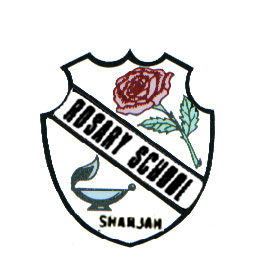    Our Vision: Innovative education for a knowledge, pioneering, and global society.Department of English 2018-2019Comprehension WorksheetThe Porridge PincherName ………………………………………   Grade :5       Sec:……         Date:/…/….1Choose the correct answer and complete the sentences below:1-The setting of the play is …………………………………………….in the evening.in the morning in the wood of the country.in the morning in the city. in a cottage near the seashore.2-Father Bear is skillful at ………………………………………hunting                           b-fishing                     c-singing                   d-cooking3-The play is based on the story of ……………………………………..Goldilocks and The Three Bears.Alice in Wonder Land.The Jungle Book.Rapunzel.4- “Don’t fret, don’t frown.” This sentence shows that Father Bear is ……………………… depressed                    b-nervous                   c- rigorous                         d- flexible   5- “In a stripy and spotty socks.” The underlined words show …………………………...colour                          b-pattern                       c-length                          d-material6- “I could scoff it if I’m speedy.” The underlined word shows……………….a-touch                          b-smell                          c-swallow                        d-hear7-Goldilocks fancies a little rest. The underlined word shows…………………..desires                             b-approves                       c-dislike                        d-detest8-Goldilocks is a …………………………….. person.qualified                         b-satisfied                        c-nosy                        d-talented9-Mother Bearꞌs chair was ……………………….a-wobbly and knobbly         b-squidgy                     c-itchy                            d-cosy                     ****************************************************2-Classify the elements of a play script.……………………………………………………………………………………………………………………………………………………………………………………………………………………………………………………………………………………………………………………………………………………………………………………………………………………………………………………………………………………………………………………………………………………………………………………………………………………………………………………………………………………………………………………………………………………………………………………………………………………………………………3-Give clues how the three Bears discover that there was a stranger in their cottage.………………………………………………………………………………………………………………………………………………………………………………………………………………………………………………………………………………………………………………………………………………………………………………………………………………………………………………………………………………………………………………………………………………………………………………………………………………………………………………………………………..4-Relate these expressions to the play.a- Deeply asleep.     …………………………………………………………………………b- A verb that shows anger.   …………………………………………………………..c- Messy.       ……………………………………………. d- A verb to show sorrow. ……………………………………………………………